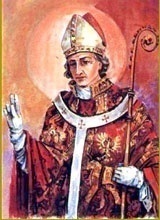 INTENCJE   MSZY   ŚWIĘTYCH26.08. – 1.09.2019INTENCJE   MSZY   ŚWIĘTYCH26.08. – 1.09.2019INTENCJE   MSZY   ŚWIĘTYCH26.08. – 1.09.2019PONIEDZIAŁEK26.08.2019PONIEDZIAŁEK26.08.20197.00+ Piotra Mikę 35 r. śm. żonę Emilię wnuczkę Halinę+ Piotra Mikę 35 r. śm. żonę Emilię wnuczkę HalinęPONIEDZIAŁEK26.08.2019PONIEDZIAŁEK26.08.201918.00+ Anielę Legut+ Anielę LegutWTOREK27.08.WTOREK27.08.7.00+ Władysławę Wala     /pogrz./+ Władysławę Wala     /pogrz./WTOREK27.08.WTOREK27.08.18.00+ Michała Zachurę r. śm.+ Michała Zachurę r. śm.ŚRODA28.08.ŚRODA28.08.7.00+ Franciszka Pasierbka     /pogrz./+ Franciszka Pasierbka     /pogrz./ŚRODA28.08.ŚRODA28.08.18.00+ zm. z rodziny Głuszek i Czubak+ zm. z rodziny Głuszek i Czubak CZWARTEK29.08. CZWARTEK29.08.7.00+ Stefana Kwaśnego     /pogrz./+ Stefana Kwaśnego     /pogrz./ CZWARTEK29.08. CZWARTEK29.08.18.00+ Annę Steczek 21 r. śm.+ Annę Steczek 21 r. śm.PIĄTEK30.08.PIĄTEK30.08.7.00+ Bronisławę Leśniak+ Bronisławę LeśniakPIĄTEK30.08.PIĄTEK30.08.18.00Dziękcz. – błag. w 18 urodziny Przemysława BabiarczykDziękcz. – błag. w 18 urodziny Przemysława BabiarczykSOBOTA31.08.SOBOTA31.08.7.00+ Szymona i Bronisławę Świerkosz, Władysława Kawończyka+ Szymona i Bronisławę Świerkosz, Władysława KawończykaSOBOTA31.08.SOBOTA31.08.18.00+ Elżbietę i Alojzego Kisiel, zm. z rodz. Kisiel i Twórz+ Elżbietę i Alojzego Kisiel, zm. z rodz. Kisiel i Twórz 22 NIEDZIELA ZWYKŁA1.09.2019 22 NIEDZIELA ZWYKŁA1.09.20197.30ZA PARAFIANZA PARAFIAN 22 NIEDZIELA ZWYKŁA1.09.2019 22 NIEDZIELA ZWYKŁA1.09.20199.30+ Piotra Baca 5 r. śm.+ Piotra Baca 5 r. śm. 22 NIEDZIELA ZWYKŁA1.09.2019 22 NIEDZIELA ZWYKŁA1.09.201911.00+ Stefana Bogdanika+ Stefana Bogdanika 22 NIEDZIELA ZWYKŁA1.09.2019 22 NIEDZIELA ZWYKŁA1.09.201916.00Dziękcz. – błag. w 1 urodziny Wiktora KachelDziękcz. – błag. w 1 urodziny Wiktora Kachel